Saistošie noteikumiRēzeknē2019.gada 21.martā                                                                                                                 Nr.30 APSTIPRINĀTI Rēzeknes novada domes 2019.gada 21.marta sēdē (protokols Nr.7, 3.§) ar precizējumiemRēzeknes novada domes                                                                                     2019.gada 18.aprīļa sēdē                                                                                     (protokols Nr.9, 6.§)„Grozījumi Rēzeknes novada pašvaldības 2013.gada 21.marta saistošajos noteikumos Nr.101 „Par ielu tirdzniecību Rēzeknes novadā””Izdoti saskaņā ar likuma „Par pašvaldībām” 43.panta pirmās daļas 3.punktu, 21.panta pirmās daļas 16.punktu  un Ministru kabineta 2010.gada 12.maija noteikumu Nr.440 „Noteikumi                                                                           par tirdzniecības veidiem, kas saskaņojami ar pašvaldību,un tirdzniecības organizēšanas kārtību” 9.punktuIzdarīt Rēzeknes novada pašvaldības 2013.gada 21.marta saistošajos noteikumos Nr.101 „Par ielu tirdzniecību Rēzeknes novadā” šādus grozījumus: aizstāt 6.1.apakšpunktā vārdus “tā pagasta pārvaldē” ar vārdiem “tās pagastu apvienības pagasta pārvaldē”;aizstāt 7.punktā vārdus “Pagasta pārvalde” ar vārdiem “Pagastu apvienības pagasta pārvalde”;izteikt 9.7.2.apakšpunktu šādā redakcijā:“9.7.2. par ikdienas tirdzniecību novada teritorijā vai tirdzniecību pagastu nozīmes publiskajos pasākumos veicama maksājot skaidrā naudā tās pagastu apvienības pagasta pārvaldes  kasē vai ar pārskaitījumu tās pagastu apvienības norēķinu kontā, kuras teritorijā plānota tirdzniecība”.Domes priekšsēdētājs                                                                                                      M.Švarcs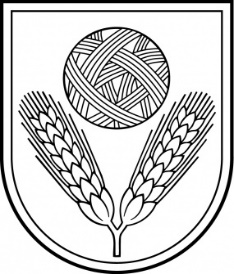 Rēzeknes novada DOMEReģ.Nr.90009112679Atbrīvošanas aleja 95A,  Rēzekne,  LV – 4601,Tel. 646 22238; 646 22231,  Fax. 646 25935,E–pasts: info@rezeknesnovads.lvInformācija internetā:  http://www.rezeknesnovads.lv